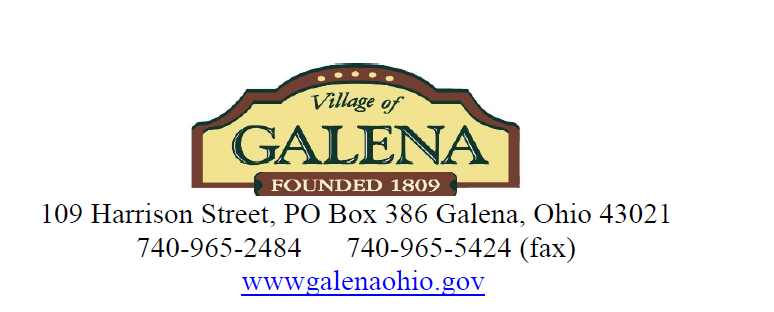 PLANNING AND ZONING COMMISSIONAGENDA	Meeting Date:   WEDNESDAY September 15th, 2021	         	              7:00 PM Meeting Place:  Zoom Meeting OR Galena City Hall 109 Harrison Street Galena, OH  43021Join Zoom Meeting: https://us02web.zoom.us/j/82582496686?pwd=Q0VvNW5UbUZpbWtwRUVGRmVBUzRFQT09Meeting ID: 825 8249 6686Passcode: 289660 ROLL CALLPresentation of the Minutes from July 21st, 2021 meeting Presentation of the Minutes from the August 11th, 2021 Special Meeting / Public HearingGUEST PARTICIPATION	SUBJECTS: On-going review and updating of the Village of Galena’s Master Plan.ZONING INSPECTOR’S REPORT ZONING CLERK’S REPORTOLD BUSINESS	 BUSINESS   The next meeting is scheduled for October 20th, 2021.ADJOURNMENTCERTIFICATION I, Jodi Moehring, Clerk of The Planning & Zoning Commission of the Village of Galena, Ohio do hereby certify that publication of the above AGENDA was duly made by posting true copies thereof at five (5) of the most public places in the Village of Galena as provided for in Resolution No. 2015-18 enacted by the Council of the Village of Galena on November 23, 2015.	